Pomôcky uľahčujúce pohyb mimo posteleMedzi pomôcky uľahčujúce pohyb mimo postele patria (drevené podpazuchové barly, predlakťové (francúzske barly), palice, zariadenie na chodenie , invalidné vozíky mechanické a elektrické a pod. 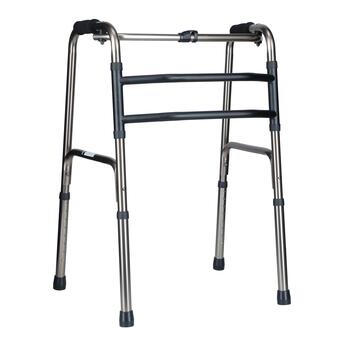 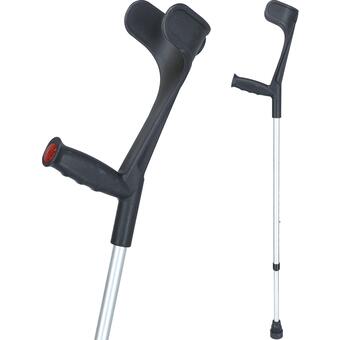 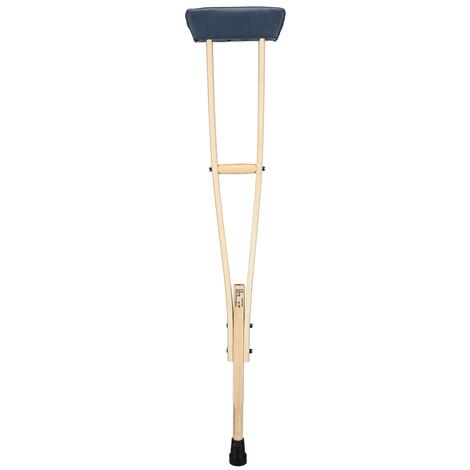    Skladacia chodúľka                      Francúzske barly                 Drevenná podpazuchová barľa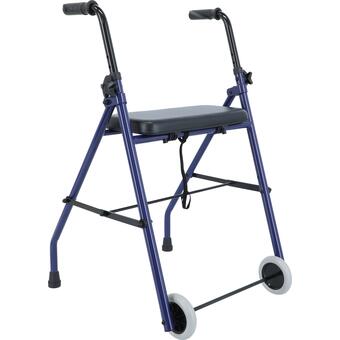 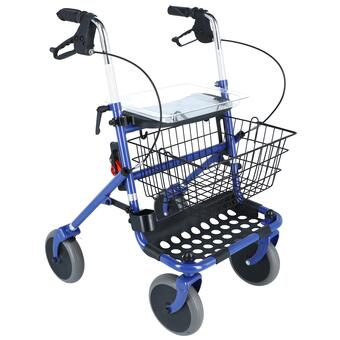       Dvojkolka na udržanie rovnováhy             Štvorkolka na udržanie rovnováhy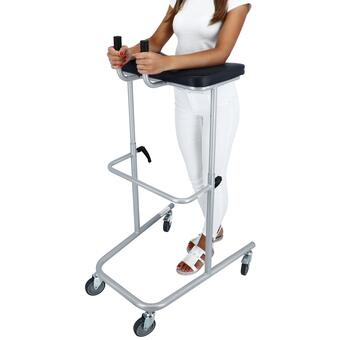 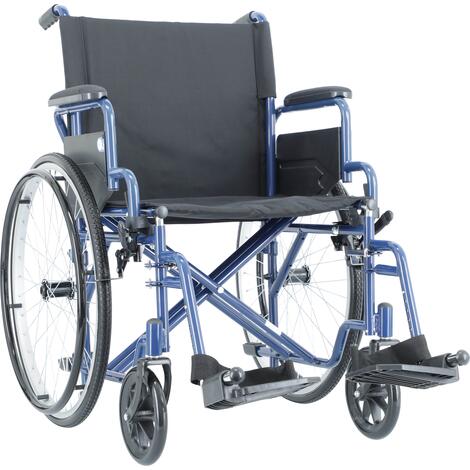                  Mobilné chodítko                                                  Invalidný vozík